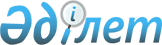 О социальной помощи отдельным категориям нуждающихся граждан
					
			Утративший силу
			
			
		
					Решение маслихата Узункольского района Костанайской области от 23 сентября 2011 года № 415. Зарегистрировано Управлением юстиции Узункольского района Костанайской области 17 октября 2011 года № 9-19-162. Утратило силу - решением маслихата Узункольского района Костанайской области от 12 апреля 2012 года № 26

      Сноска. Утратило силу - решением маслихата Узункольского района Костанайской области от 12.04.2012 № 26 (вводится в действие по истечении десяти календарных дней после дня его первого официального опубликования).      В соответствии с подпунктом 15) пункта 1 статьи 6 Закона Республики Казахстан от 23 января 2001 года "О местном государственном управлении и самоуправлении в Республике Казахстан", Стандартом государственной услуги "Назначение и выплата социальной помощи отдельным категориям нуждающихся граждан по решениям местных представительных органов", утвержденным постановлением Правительства Республики Казахстан от 7 апреля 2011 года № 394 Узункольский районный маслихат РЕШИЛ:



      1. Оказать социальную помощь:



      1) участникам и инвалидам Великой Отечественной войны на бытовые нужды, ежемесячно, в размере трех с половиной месячных расчетных показателей;



      2) лицам, зарегистрированным в качестве безработного в государственном учреждении "Отдел занятости и социальных программ Узункольского района" (далее - уполномоченный орган по вопросам занятости), на погребение умершего, выплачивается членам семьи умершего, совместно проживающим с ним на день смерти, единовременно в размере десятикратного месячного расчетного показателя;



      3) лицам из малообеспеченных семей на погребение несовершеннолетних детей, единовременно, в размере десятикратного месячного расчетного показателя;



      4) лицам, больным заразной формой туберкулеза, выписанным из специализированной противотуберкулезной медицинской организации, без учета доходов, на дополнительное питание, единовременно, в размере пятикратного месячного расчетного показателя;



      5) молодежи из семей со среднедушевым доходом ниже величины прожиточного минимума установленного по Костанайской области за квартал, предшествующий кварталу обращения, молодежи, относящийся к социально уязвимым слоям населения, продолжающей обучение за счет средств местного бюджета, для возмещения расходов, связанных с получением технического и профессионального, послесреднего или высшего образования, по фактическим затратам на оплату обучения в организации образования, за исключением лиц, являющихся обладателями государственных образовательных грантов, получателями иных видов выплат из государственного бюджета, направленных на оплату обучения в организациях образования;



      6) участникам и инвалидам Великой Отечественной войны, лицам, приравненным по льготам и гарантиям к участникам и инвалидам Великой Отечественной войны, ко Дню Победы в Великой Отечественной войне, единовременно, в размере трех тысяч тенге.



      2. Определить перечень документов, необходимых для получения государственной услуги "Назначение и выплата социальной помощи отдельным категориям нуждающихся граждан по решениям местных представительных органов", согласно приложению к настоящему решению.



      3. Настоящее решение вводится в действие по истечении десяти календарных дней после дня его первого официального опубликования и распространяют свое действие на отношение возникшие с 1 июля 2011 года.      Председатель очередной,

      ХVIII сессии                               Г. Абильмажинова      Секретарь

      районного маслихата                        В. Вербовой      СОГЛАСОВАНО:      Начальник государственного

      учреждения "Отдел занятости

      и социальных программ

      Узункольского района"

      _______________ Г. Аскарова

Приложение         

к решению маслихата    

от "23" сентября 2011 года  

      № 415              

Перечень документов, необходимых для получения

государственной услуги "Назначение и выплата социальной помощи

отдельным категориям нуждающихся граждан по решениям

местных представительных органов"

      1. Обязательные документы:



      1) заявление потребителя, обратившегося за социальной помощью;



      2)документ, удостоверяющий личность получателя, а для несовершеннолетних получателей – свидетельство о рождении;



      3) свидетельство налогоплательщика получателя;



      4) документ, подтверждающий регистрацию по месту жительства получателя;



      5) документ, подтверждающий наличие банковского счета получателя;



      6) при обращении законного представителя получателя, прилагаются документ, удостоверяющий личность, и документ, подтверждающий полномочия законного представителя.



      2. Дополнительные документы:



      1) для участников и инвалидов Великой Отечественной войны на бытовые нужды:

      документ, подтверждающий социальный статус получателя, в случае если данный гражданин не состоит на учете в уполномоченном органе;



      2) лицам, зарегистрированным в качестве безработного в уполномоченном органе по вопросам занятости, на погребение умершего:

      сведения о доходах лица (семьи) за квартал, предшествующий кварталу обращения;

      свидетельство о смерти;

      документ, подтверждающий родственные отношения и документ подтверждающий совместное проживание на день смерти;



      3) для лиц из малообеспеченных семей на погребение несовершеннолетних детей:

      сведения о доходах лица (семьи) за квартал, предшествующий кварталу обращения;

      свидетельство о смерти;



      4) для лиц больных заразной формой туберкулеза, выписанных из специализированной противотуберкулезной медицинской организации, без учета доходов, на дополнительное питание:

      справка из соответствующей медицинской организации, подтверждающая нахождение на лечении;



      5) для молодежи из семей со среднедушевым доходом ниже величины прожиточного минимума установленного по Костанайской области за квартал, предшествующий кварталу обращения, молодежи, относящийся к социально уязвимым слоям населения, продолжающей обучение за счет средств местного бюджета, для возмещения расходов, связанных с получением технического и профессионального, послесреднего или высшего образования, по фактическим затратам на оплату обучения в организации образования, за исключением лиц, являющихся обладателями государственных образовательных грантов, получателями иных видов выплат из государственного бюджета, направленных на оплату обучения в организациях образования:

      для молодежи из семей со среднедушевым доходом ниже величины прожиточного минимума, сведения о доходах получателя (семьи) за квартал, предшествующий кварталу обращения;

      для молодежи, относящейся к социально уязвимым слоям населения документ, подтверждающий социальный статус получателя;

      документ, подтверждающий место учебы и размер оплаты обучения за учебный год, выданный соответствующим учебным заведением;

      документ, подтверждающий оплату за обучение;



      6) участникам и инвалидам Великой Отечественной войны, лицам, приравненным по льготам и гарантиям к участникам и инвалидам Великой Отечественной войны, ко Дню Победы в Великой Отечественной войне:

      документ, подтверждающий социальный статус получателя, в случае если данный гражданин не состоит на учете в уполномоченном органе.



      3. Документы предоставляются в копиях и подлинниках для сверки, после чего подлинники документов возвращаются заявителю в день подачи заявления.



      4. В случае, предусмотренном подпунктом 2) пункта 1 настоящего решения, уполномоченный орган по вопросам занятости проверяет регистрацию в качестве безработного.
					© 2012. РГП на ПХВ «Институт законодательства и правовой информации Республики Казахстан» Министерства юстиции Республики Казахстан
				